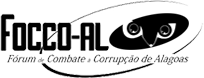 Dia Internacional de Combate à CorrupçãoO Fórum de Combate à Corrupção de Alagoas – Focco/AL convida todos os interessados para participar das atividades comemorativas do Dia Internacional de Combate à Corrupção. Na ocasião os órgãos integrantes do Focco/AL apresentarão à sociedade civil alagoana a sua atuação no combate à corrupção. Será realizada também a premiação da 1º edição do Prêmio Graciliano Ramos, instituído pelo Focco/AL para reconhecer boas práticas em prol do combate à corrupção, da fiscalização e controle do dinheiro público e da promoção da eficiência da Administração Pública.Quando: 9 de dezembro de 2019, às 14:00 horasOnde: IFAL, Campus Maceió, Auditório Oscar SátiroPROGRAMAÇÃOHorárioAtividade/PalestraResponsável/Palestrante14h00AberturaClaudivan da Silva Costa - Coordenador do Fórum de Combate à Corrupção de Alagoas14h15Apresentando o Fórum de Combate à Corrupção de Alagoas Nadja Lúcia de Oliveira Peixoto – Universidade Estadual de Alagoas14h30Estratégia Nacional de Prevenção à Corrupção Claudivan da Silva Costa - Coordenador do Fórum de Combate à Corrupção de Alagoas14h45Atuação da Controladoria Geral da União Moacir Rodrigues de Oliveira – Superintendente da CGU/AL15h00Atuação do Ministério Público FederalAldirla Pereira de Albuquerque – Procuradora MPF/AL15h15Atuação da Polícia Federal Jorge Eduardo Ferreira de Oliveira – Delegado Federal, chefe da delegacia especializada em combate à corrupção, desvio de recursos públicos e lavagem de dinheiro da PF15h30Atuação do Ministério Público Estadual José Carlos Silva Castro – Promotor do MP/AL15h45Atuação do Tribunal de Contas do Estado de Alagoas Rodrigo Siqueira Cavalcante – Conselheiro do TCE/AL16h00Atuação da Ministério Público de Contas Gustavo Henrique Albuquerque Santos – Procurador-Geral do Ministério Público de Contas16h15Atuação da Controladoria Geral do Estado de AlagoasMaria Clara Bulgarim – Controladora-Geral do Estado de Alagoas 17h00Premiação do 11º Concurso de Desenho e Redação, da Controladoria Geral da União com o tema “Faça o que é certo, ainda que ninguém veja!”Moacir Rodrigues de Oliveira – Superintendente da CGU/AL17h15Premiação da 1º edição do Prêmio Graciliano Ramos de boas práticas no combate à corrupção, na fiscalização e controle dos recursos públicos e promoção da eficiência da Administração PúblicaClaudivan da Silva Costa - Coordenador do Fórum de Combate à Corrupção de Alagoas17h30EncerramentoJosé Carlos Silva Castro - Coordenador Adjunto do Fórum de Combate à Corrupção de Alagoas